Hindustan Latex FamilyPlanningPromotion Trust(HLFPPT)RequestforProposal(RFP)Ref: HLFPPT/CSR/MMC09-14/KER/2017-18forHiring of Fully Equipped 8 number of Mobile Medical Clinic Vehicles for 8 districts of Kerala (Districts:Trivandrum, Pathanamthitta, Ernakulam, Thrissur, Kozhikode, Palakkad, Wayand and Malappuram)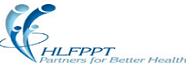 Hindustan Latex Family Planning Promotion Trust (HLFPPT)(A Trust Promoted by HLL Lifecare Ltd.)TC 19/1901Kesavan Nair Road, Poojappura P.OTrivandrum 12, KeralaPh: 0471 2340585W: www.hlfppt.orgRFP Release Date: February, 1, 2018ContentsSection I: Notice Inviting Tender	2Section II: Instruction to Bidders	4A. GENERAL	4B. BID DOCUMENTS	5C. PREPARATION OF BID	5D. SUBMISSION OF BID	6E. AWARD OF CONTRACT	7F. RELEASE OF WORK ORDER	7G. MONITORING OF EXECUTION	7Section III: Scope of Work	8Section IV: Terms & Conditions	12Section V: Evaluation Process	14Section VI: Payment Terms	15Section VII - Key dates	15Section VIII – MMC Specifications	16Section IX – Geography to be Covered	23Section X – Checklist of Documents to be Included	241.	Annexure A- Format for Receiving the Technical Bid	292.	Annexure B - Format for Receiving the Financial Bid	30Section I: Notice Inviting TenderNOTICE INVITINGTENDERHindustan Latex Family Planning Promotion Trust (HLFPPT), TC 19/1901, Kesavan Nair Road, Poojappura PO, Trivandrum 12, Kerala invites proposals from eligible individuals/firms (hereinafter Bidders) for “Hiring of Fully Equipped 8 number of Mobile Medical Clinic Vehicles for 8 districts of Kerala”. The districts are Trivandrum, Pathanamthitta, Ernakulam, Thrissur, Kozhikode, Palakkad, Wayand and Malappuram. Interested bidders are requested to respond to this Request for Proposal (RFP) with detailed Technical and Financial Bid in the specified formats.Time Limits PrescribedThe interested bidder should download the complete set of Request for Proposal (RFP) document comprising Section I to VIII and Annexure A& B from HLFPPT website (www.hlfppt.org) or collect the same in person from the officeofTC 19/1901, Kesavan Nair Road, Poojappura P.O, Trivandrum 12, Kerala onanyworkingday after the Tender issue date mentioned above. Prospectivebiddersareadvised to fill, sign and submit hard copies of the bid (Technical Bid – Annexure A and Financial Bid - Annexure B) in two separate sealed envelopes and enclose the two separate envelopes in a master envelope superscripted “Hiring of Fully Equipped 8 number of Mobile Medical Clinic Vehicles for 8 districts of Kerala” to the following address on or before 6 pm of 9.2.2018 to:For any queries/ area visit, please contact:Mr. Vimal Ravi (Mobile: 94477 50252)Note: All Pages of this RFP document should be signed and stamped by the bidderSection II: Instruction to BiddersA. GENERALScope of Bid The detailed description of work, hereinafter referred as ‘work’, is given in the Section III - Scope of Work. Number of Vehicles which a bidder can bid forA bidder can bid for minimum 1 MMCvehicleand maximum all 8 MMCvehicles.  Award of Order and Splitting of Orders To ensure smooth and successful implementation of the project, HLFPPT management may at its discretion, award the entire work to L1 bidder or may split the work between more than 1 technically qualified bidders subject to the condition that all such bidders agree to match the financial offer of the L1 bidder. One Bid Per BidderThe bidder can be an individual, an entity or a joint venture. In case of partnership firm and Limited Company, certified copy of partnership deed/ Articles of Association and Memorandum of Association along with registration certificate of the company shall have to be enclosed.No bidder shall be entitled to submit more than one bid whether jointly or severally. If one does so, all bids wherein the bidder has participated shall stand disqualified. Cost of Bidding The bidder shall bear all costs associated with the preparation and submission of his bid.  Area Visit and examination of Surroundings The bidder is advised to visit and inspect the area of operations and its surroundings and obtain for itself on its own responsibility all information that may be necessary for preparing the bid and entering into a contract with HLFPPT. All costs in this respect shall have to be borne by the bidder.Eligibility Criteria The bidder is advised to have following legal documents: The Bidder must have PAN Bidder must supply registration number with Sales Tax/Service Tax Authorities, (if any). Proof to be enclosed. The bidder must have average annual turnover of preceding 3 years of Rs 2.5 lakhs  or more. CA certificate or audited profit and loss account of last 3 years [Fy 15-15. 15-16, 16-17] should be attached with Technical bid. B. BID DOCUMENTSContent of bid documents The Bid Document comprises of the following documents: Technical Bid (Annexure – A) Financial Bid (Annexure – B)The bidder is expected to examine carefully all instructions, terms and conditions, specifications etc in the Bid Document. Bidder shall be solely responsible for his failure to do so. Queries Any prospective bidder may raise his queries and/or seek clarifications in writing before the last date of receiving queries as mentioned in Section VII – Key Dates.  HLFPPT may at its option, give such clarifications as are felt necessary. C. PREPARATION OF BIDThe bidders have to prepare their bids and submit their signed bids in sealed envelopes as per the time schedule mentioned in the key dates of the Inviting Tenders. Documents comprising the bid The bid submitted by the bidder shall be in the following parts: Part 1- this shall be known as Envelope A – Technical Bid and contain all required information and enclosures as per details given in the Annexure A.   Part 2 – This shall be known as Envelope B– Financial Bid and contain financial offer in the prescribed format enclosed as Annexure B.Language The bid as well as all correspondence and documents relating to the bid exchanged by the Bidder and HLFPPT shall be in English. Wherever any document, for example any government certificate, is furnished in any other language, the bidder shall have to submit an English translation of the same document. Technical Bid All the documents/ information enclosed with the Technical Bid should be self-attested and certified by the bidder. The pages of the Technical Bid should be duly numbered, otherwise it will not be considered for evaluation.Financial Bid The bidder shall have to quote rates in Annexure B in absolute amount. The bidder shall have to quote rates inclusive of all duties, taxes, royalties and other levies; and HLFPPT shall not be liable for the failure of the bidder to take the same into consideration.The rate shall be quoted in figures as well as in words. If any difference in figures and words is found, lower of the two shall be taken as valid and correct. D. SUBMISSION OF BIDThe bidder is required to submit bid duly signed in Envelop ‘A’ and Envelop ‘B’ in physical form at the place prescribed in the NIT (Notice Inviting Tender). The Envelope A& Envelope B should be enclosed in a master envelop superscripted “Proposal for Hiring of Fully Equipped 8 number of Mobile Medical Clinic Vehicles for 8 districts of Kerala”.The quotation received through FAX/E-mail or received late due to postal or courier delay etc will not be accepted. The bidder have to ensure the receipt of bids by HLFPPT well in time before due date.Confidentiality Information relating to examination, evaluation, comparison and recommendation of contract award shall not be disclosed to or any other person not officially concerned with such process until final decision on the bid. Any attempt by bidder to influence HLFPPT in the evaluation of the bids or contract award decisions may result in the rejection of his bid. E. AWARD OF CONTRACTHLFPPT shall notify the successful Bidder by issuing a ‘Work Order’ (WO) that his bid has been accepted.F. RELEASE OF WORK ORDERThe successful Bidder shall receive work order within 7 days after final negotiation. The date of acceptance of Work Order will be considered as the date of Start of the Fabrication Work.The MMC vehicle should be ready for operations with all fittings, branding, licenses, permissions, qualified driver etc within 20 days of the issue of work order or any other time limit specified in the Work Order. The time limit specified in the Work Order shall be final and binding.  Separate order will be issued for commencement of the operations.  G. MONITORING OF EXECUTIONHLFPPT Team and Concerned partner officials will monitor the operations of MMC vehicle on time to time basis. Bidder needs to follow their advise and instructions as per area conditions and scope of work strictly.Section III: Scope of WorkSection IV: Terms & ConditionsSection V: Evaluation ProcessEnvelope ‘A’ containing the Technical Bid (Annexure A) shall be opened first, after the last date of receiving the bids, and its contents shall be checked. In cases Envelop ‘A’ does not contain all requisite documents, such bid shall be treated as non-responsive, and Envelop ‘B’ containing the Financial Bid (Annexure B) of such bid shall not be opened. Also, Envelop ‘B’ of bidders who are not qualified in Technical Bid shall not be opened. Next, Envelope ‘B’ shall be opened. After opening Envelop ‘B’ all responsive bids shall be compared to determine the lowest evaluated bid. HLFPPT shall have freedom to choose and negotiate after opening of the Envelop ‘B’.HLFPPT reserves the right to accept or reject any bid, and to annul the bidding process and reject all the bids at any time prior to contract award, without incurring any liability. Bidder who will obtain 70% marks or more in Technical evaluation would be considered for opening of financial bids.Eligible Bidders will be evaluated on the following technical criteriaBidder Profile Vehicle ownership (Copy of RCs to be attached)Annual Turnover (Copy of Audited Profit & Loss A/c for FY 13-14, 14-15, and 15-16 or CA certificate). The CA certificate must have CAs registration number.Past Experience of similar task (work order of the same to be enclosed) Clientele list with contact detailsAward of contract shall be made to L1, the lowest bidder. In case, L1 is not able to deliver or agrees, the order will go to L2, the 2nd lowest.Section VI: Payment TermsPayment will be released through Cheque/NEFT/RTGS on monthly basis and upon submission of original bill along with log book.  TDS will be deducted as per applicable income tax law before release the payment to the bidder.  Section VII - Key datesWe strictly advise you to follow the time schedule of the bid for proposed tasks and responsibilities. The key dates are:Section VIII – MMC SpecificationsPicture of the fabricated MMC for reference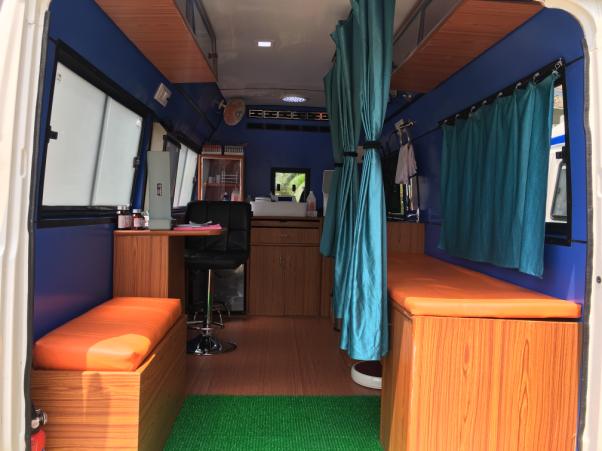 Section IX – Geography to be CoveredSection X – Checklist of Documents to be IncludedAnnexure A- Format for Receiving the Technical BidEnvelope – A(To be submitted in a separate envelope duly labeled Envelope - A “Technical Bid”)Technical Bid - Technical Bid shall comprise the following documentsNote: Technical Bid should be duly page numbered. Annexure A -1Bidder Details: Technical Format 1(To be submitted in Envelope A duly labeled “Technical Proposal”)Ref: RFP No: HLFPPT/CSR/MMC09-14/KER/2017-18We are hereby submitting our proposal after understanding completely the technical specifications and other terms and conditions of the RFP.Signature of Bidder with SealDate: _____________Annexure A - 2Bidder’s Annual Turnover Statement: Technical Format 2(To be contained in Envelope A)Ref: RFP No: HLFPPT/CSR/MMC09-14/KER/2017-18ON THE LETTER HEAD OF CA FIRMCERTIFICATE OF ANNUAL TURNOVERWe/I certify that the below mentioned year-wise turnover of M/s  …………………………. …………………………………………………………are true and correct based on the books of accounts and other documents maintained by M/s …………………………………………………………………………………………………for the below mentioned years.						     Signature of Auditor/ Chartered Accountant along with the Stamp	 Name:	Membership No.		Firm Regn. No. Bidder Declaration: Technical Format 3(To be contained in Envelope A)Anexure A - 3Undertaking from the Bidder In response to the RFP No: HLFPPT/CSR/MMC09-14/KER/2017-18, we have submitted our technical & financial bids for “Hiring of Fully Equipped 8 number of Mobile Medical Clinic Vehicles for 8 districts of Kerala”at your office Hindustan Latex Family Planning Promotion Trust (HLFPPT) TC 19/1901, Kesavan Nair Road, Poojappura P.O, Trivandrum 12, Kerala. In connection with the above bids, we hereby declare as under:That we are neither related to any of your Trustees, Officers and other employees, nor do we have any financial, commercial or other interests with any of the above persons in any capacity whatsoever.That we have submitted the bids in the name of  M/s…………………….......................and declare that no other bids have been submitted by us in the name of any other firms/companies/proprietors/individuals which comes under the same management and related parties.We hereby undertakes that in case of any violations to the above declarations at any stage of the contract, HLFPPT reserves the sole right to cancel the Work Order and recover the full value of the Work Order from us.Signature of Bidder of with Seal															Date: _____________Annexure B - Format for Receiving the Financial BidAnnexure - BFinancial BidRef: RFP No: HLFPPT/CSR/MMC09-14/KER/2017-18(To be submitted in a separate envelope duly labeled Envelope B “Financial Bid”)NAME OF WORK: “Hiring of Fully Equipped 8 number of Mobile Medical Clinic Vehicles for 8 districts of Kerala”.I/We hereby bid for the execution of the above work within the time specified at the rate and amount stated by us in the Financial Bid – Annexure B in all respects and inaccordance with the specifications and instructions in writing and in all respects in accordance with such conditions so far as applicable. I/We have visited the area of work and am/ are fully aware of scope of work and all the conditions likely to affect carrying out the work. I/We have fully acquainted myself/ourselves about the conditions in regard to accessibility of site, nature and the extent of road and working conditions, including movement of vehicle required for the satisfactory execution of contract.Should this bid be accepted, I/We hereby agree to abide by and fulfill all the terms and provisions of the said conditions of contract. Signature of Bidder of with SealDate: _____________Financial Format (To be contained in Envelope B)Ref: RFP No: HLFPPT/CSR/MMC09-14/KER/2017-18Unit cost of operating Mobile Medical Clinic vehicle:Note: The rate mentioned above should be valid for 36 Months from the date of operation of the vehicle.All costs should be inclusive of government taxes, Fabrication, BrandingAgency needs to submit brochures / technical specification of diagnostic equipment.For Kilometers reading, the starting and end point will be the assigned PHC/CHC where the vehicle will be parked. We are hereby submitting our proposal after understanding completely the technical specifications and other terms and conditions of the RFP.RFPNo.Name of work & LocationDate of issue of RFPLast date of receiving Proposal(at HLFPPT Kerala Office)HLFPPT/CSR/MMC09-14/KER/2017-18“Hiring of Fully Equipped 8 number of Mobile Medical Clinic Vehicles for 8 districts of Kerala”. Districts: Trivandrum, Pathanamthitta, Ernakulam, Thrissur, Kozhikode, Palakkad, Wayand and Malappuram02.02.201809.2.2018 at18.00 Hrs.S.NoActivityTime limit1Commencement of Operations Within 5 days of issue of Operations Order2Contract PeriodContract will be for 3 Years from the date of signing of the hiring contract. However, the contract will be renewed on annual basis subject to satisfactory performances. 3Frequency of payment of billsAfter completion of every cycle / month and upon submission of invoiceHR and Admin AssistantHindustan Latex Family Planning Promotion Trust (HLFPPT)TC 19/1901, Kesavan Nair RoadPoojappura P.O, Thiruvananthapuram, KeralaPin – 695012SnoSPECIFICATION (TECHNICAL)AGENCY’S REPONSE (Agree /Disagree)1.The successful bidder will provide the required number of fully equipped Mobile Medical Clinic, as offered by it in its bid and accepted by HLFPPT, as per MMC specification described in Section VIII – MMC Specifications.2.The MMC will be provided with qualified driver3.The agency will be responsible for vehicle’s operations and maintenance. 4.The successful bidder will endeavour to ensure 100% operational service ability of the MMC vehicle 8 days in a week.MMC vehicle Fabrication & BrandingMMC vehicle Fabrication & BrandingMMC vehicle Fabrication & Branding1Vehicle should be equipped (fabricated) with all basic requirements like lights, ventilation, etc. For details of fabrication and list of requirements, please see Section VIII – MMC Specifications2The MMC vehicle will be branded by the bidder as per the requirement of HLFPPT3Vehicle fabrication and branding will be approved by HLFPPT4Idea/brief for artwork for fabrication of vehicle will be provided by HLFPPT5It should be clearly mentioned on the outer body of the MMC that the service is provided by the bidder by an agreement between HLFPPT and its donor organization. The text for this purpose will be provided HLFPPT.6The bidder has the option to offer to equip the MMC with the required Diagnostic Equipments. HLFPPT will provide all handholding support to the successful bidder in identification of equipment and suppliers.Upkeep Repair and MaintenancesUpkeep Repair and MaintenancesUpkeep Repair and Maintenances1The successful bidder will carry out all types of minor and major repair arising out of periodical service needs or due to damage /wearing out of parts and accessories.2Ensure AC in the MMC is functional when the vehicle is in running condition.3Ensure that AC in the MMC is functional for atleast 30 minutes per day, when the vehicle is in standing position, as per the instruction and requirement of HLFPPT team4Ensure the availability and serviceability of all equipment and accessories inside the MMC within reasonable time.5The successful bidder will do periodic maintenance services arising as per the manufacturer’s service manual with respect to the MMC vehicle and technical equipment placed inside the vehicle will be undertaken.6Check list for onsite technical inspection by the MMC vehicle driver and HLFPPT team for a daily and weekly check as part of preventive maintenance, will be prepared and compliance of the same must be ensured. Such compliance will be checked and certified periodically by the nominated Staff member of the bidder and competent authority of HLFPPT.7All equipment placed inside the MMC vehicle will be properly secured to avoid any accidental injury and damage to staff or patients in stationary condition or during any movement.8All such repair, maintenance and periodic servicing will be carried out with prior intimation and approval of concerned HLFPPT authorities. Suitable approval register will be maintained which will be signed jointly by HLFPPT and bidder representative.9Service Schedule must be prepared to ensure minimum down time. The bidder shall provide appropriate replacement for MMC vehicle for any such downtime event. 10Bidder shall be responsible for general housekeeping & maintaining all systems including cleanliness of the vehicle and equipments.11If there are any accidental damages to the vehicle and equipment due to negligence of the driver / bidder’s staff, the cost of such repairs will be borne by the bidder. 12MMC vehicle will be cleaned on a daily basis at the mutually agreed time. Deep cleaning of the vehicle will be carried once a week. 13Ensure secured parking and garaging of the vehicle.14If a bid is accepted for equipping the MMC with Diagnostic Equipment also, then the bidder has to ensure 100% serviceability of the equipments. C      Operation of MMC vehicle C      Operation of MMC vehicle 1The bidder will deploy a proficient driver with knowledge and experience of MMC/ ambulance operation for undertaking driving and running maintenance of the vehicle. 2Driver who is engaged must not be less than 20 years of age and must not be more than 60 years in age.3Driver should have a minimum of 3 years experience.   4Driver should be medically fit and should have valid license for ambulance driving and should not have any pending case in court against him, certification to this effect must be provided by the bidder.5The driver so provided must be on the pay roll of the bidder. 6Uniform is in the scope of bidder. It will be bidder’s responsibility to ensure that the driver on duty is in proper uniform. 7Bidder will maintain appropriate logbook for breakdown hours and Kms running and get it duly signed by HLFPPT officer. 8Maintaining other required documentation.9Maintain Bio Medical waste management as per Protocol.10Driver to provide assistance to the project in mobilizing the crowd, and organizing community events etc.11Any other relevant responsibility as assigned by the competent authority in HLFPPT.12Vehicle shall be stationed at a conveniently located place preferable PHC/CHC to cover identified locationsD.          ComplianceD.          Compliance1Bidder will ensure all legal compliance with respect to the following:-Vehicle: Monthly compliance as per prevailing Motor Vehicle Act2All drivers tools for the vehicle will be the responsibility of the bidder 3All safety compliances as per government norms will be complied withSnoSPECIFICATION (TECHNICAL)AGENCY’S REPONSE (Agree /Disagree)1.The bidder should have all the supporting documents (Road Permits, Fitness Certificate, Driving License, Insurance etc.) for plying the MMC vehicle in the state of Kerala.2The bidder shall, at its own cost, carry out fabrication and equipping of MMC vehicle as per HLFPPT specifications.3HLFPPT shall without prejudice to its other remedies under the contract, deduct from the contract price, as liquidated damages a sum equivalent to 2.5% of the price of agreed and performed services for non working days of the vehicle and delay of each day until actual delivery or performance, up to a maximum deduction of 20% of the contract price. Once the maximum is reached, HLFPPT may consider termination of the contract.    4Penalty clause  will be imposed on non-adherence to the following as per the existing norms:-i. Driver not wearing proper Uniform  ii. Consumption of alcohol or any other intoxicants by the driver5HLFPPT carries the right to accept or reject any bid and to cancel the bidding process and reject all quotation at any time prior to the award of contract.The desired timeline for completion of the fabrication of the vehicle is within 20 working days from the award of contract. The bidder has to strictly adhere to the timeline of completion of fabrication and deliver the services otherwise the penalty clause will be applicable as per clause no. 3 in Section IV.6HLFPPT carries the right to negotiate with the party while awarding the contract.7The driver must be insured (accident/injury).8The vehicle must be insured along with third party insurance. 9The bidder will ensure the availability of the vehicle and driver both on all the 6 working days  10Prices quoted by the bidder shall be fixed during the bidder’s performance of the contract for entire 3 years duration of the project and shall not be subject to variation on any account11The proposal shall remain valid for a minimum 180 days (six months) from the date of opening of the financial bid. 12During the contract period, the successful bidder may be directed to operate additional MMCs if required in any district of Kerala in the same rate offered in the RFP for corresponding year.13At any point of time, HLFPPT reserves the right to cancel or modify the work order even if it is awarded to the successful bidder. 14The successful bidder shall be responsible for payment of any charges due to any statutory authorities such as Income Tax, Sales Tax, Service Tax, Customs Duties etc. In the event, if it is found that there is some statutory deduction to be made at the source, HLFPPT will have the authority to do so.15The successful bidder shall visit the scheduled locations for the project and choose vehicles by which these locations are accessible. 16The GPS device has to be functional for the entire period of operations. If the GPS device is not working for the day when the camps have been conducted by the vehicle, proportionate amount or as decided by HLFPPT management team  will be deducted for that day from the bill amount.   Sr. No.StageDateRelease of  RFP02.02.2018Last date of receiving any queries 04.02.2018Last date of Receiving filled-in-Bid at HLFPPT Kerala Office09.02.2018SnoSPECIFICATION (TECHNICAL)AGENCY’S REPONSE (Agree /Disagree)1.Type of vehicle: The mobile medical clinics will have to be fabricated on a suitable vehicle(Force Traveller/Cruiser/ Toofan) to accommodate the team, the equipments and should have space to provide services. The vehicle shall be selected in such a way that services can be provided in tribal areas where roads are narrow and the region is hilly. 2The successful bidder shall choose a suitable vehicle either two wheel drive or 4 wheel drive according to the terrain to access the maximum location by vehicle.34The fabrication design for the cabin should provide space for the following:Should have seats for the team members;Foldable Examination bed with adequate provision for maintaining privacy fitted with adjustable examination lamp;All the diagnostic and investigative equipments shall be mounted / fixed in a manner that they are well protected from possible shocks / bumps during travel;Space to conduct laboratory tests;A registration – cum – medicine dispensing window/counter fitted with lap-top and printer, space for storing medicines, cold box (vaccines) and folding tables/ chairs;Collapsible/ foldable awnings mounted on top of the cabin opening on both sides of the vehicle to provide protection against direct sun-light (in summers) / rain to the customers/users of the services; All the MMC’s should have First Aid Kit, Resuscitation kits, LED Light bar with integrated Public addressing systems of 100W and unique high intensity Siren with four different tones with blinkers and lights; All the equipment on board should be functional during the camp irrespective of whether or not electricity / access to electricity is available. The soft copy of the exterior design will be provided by the HLFPPT. The bidder shall make arrangements to do the exterior design in all the MMCs to be operated as per the design provided using a combination of vinyl, reflective and retro-reflective stickers. The stickers have to be clear coated so as to prevent peeling of stickers.The bidder shall have to get the vehicles fitted with GPS based location tracking system to enable real time tracking.  A link shall be provided to HLFPPT and also to other concerned offices to know the real-time position of the MMCs on a single screen view.For the above purpose the following arethefacilitiesthat will be equippedin the vehicle.DIAGNOSTIC EQUIPMENTS TO BE FITTED (OPTIONAL)SnoSPECIFICATION (TECHNICAL)SPECIFICATION (TECHNICAL)AGENCY’S REPONSE (Agree /Disagree)1.The MMC vehicle will operate in 22days per month in the designated villages in the assigned districts of Kerala. Each MMC will be assigned to one district onlyThe MMC vehicle will operate in 22days per month in the designated villages in the assigned districts of Kerala. Each MMC will be assigned to one district onlyThe MMC vehicle will operate in 22days per month in the designated villages in the assigned districts of Kerala. Each MMC will be assigned to one district onlyS.No.District1Trivandrum 2Pathanamthitta3Ernakulam4Thrissur5Kozhikode 6Palakkad 7Malappuram8WayanadS.No.ItemWhether included – Yes/NoSigned Copy of this  Request For Proposal  document  (along with name & seal of the firm/agency) included   In case of partnership firm and Limited Company, certified copy of partnership deed/ Articles of Association and Memorandum of Association along with registration certificate of the company shall have to be enclosedCopy of PAN Card included Copy of Registration number with Tax Authorities, (if any) included CA certificate or audited profit and loss account of last 3 years [Fy 14-15. 15-16, 16-17] has been included with the Technical bid.Registration Certificate of Vehicle ownership has been enclosedCopy of Work Orders in support of similar or relevant experience has been enclosed Copy of Client List has been enclosed Envelope ‘A’ containing the Technical Bid (Annexure A1, A2 and A3 ) has been enclosed  Envelop ‘B’ containing the Financial Bid (Annexure B) has been enclosedBoth – Envelope A and B have been enclosed in another big envelope superscripted Proposal “for “Hiring of Fully Equipped 8 number of Mobile Medical Clinic Vehicles for 8 districts of Kerala”Sl. No.ParticularDetails to be submitted1Bidder detailsAnnexure A -1 2Annual TurnoverAnnexure A- 23Declaration FormAnnexure A-31Name of Organization/Individual/ Proprietary Firm/Entity/ Organization (Registered  under  Partnership  Act)/Limited Company  (Registered  under  the  Companies Act–1956/2013)In case of partnership firm and limited company certified copy of partnership deed/ Articles of Association and Memorandum of Association along with registration certificate of the company shall have to be enclosed.2PAN No.______________(Copy enclosed)3GST  No. (if any)Registration No. _________ Valid till date_____(Copy enclosed)4Address for Communication5Telephone Number with STD Code6Mobile Number of the Contact person with Name7E-mail Address for all communications8Whether similar job work undertaken in the past; if so please attach details along with documentary evidences and photographs of the same.  Whether similar job work undertaken in the past; if so please attach details along with documentary evidences and photographs of the same.  8.1No. of MMC vehicle/Ambulance operated within last 3 years (if any)8.2Name of the clients with address  (if applicable)8.3Attach copies of work orders received from the above mentioned clients:8.4No. of commercial vehicles owned (copy of RCs to be enclosed): 8.5No. of vehicles contracted recently (Copy of contract/Work order): 9Total Annual Turnover (value in Rs.) for the FY 14-15, 15-16, 16-17  (attach three years Audited Profit & Loss statement or CA certificate):Total Annual Turnover (value in Rs.) for the FY 14-15, 15-16, 16-17  (attach three years Audited Profit & Loss statement or CA certificate):Sr. No.Financial Year Turn Over Amount (in Lakhs)* 1.2016-172.2015-163.2014-15Total					Rs______________________LakhsS noSPECIFICATIONS (FINANCIAL)AGENCY’S REPONSE (Agreed /Disagreed)1.Rates will be inclusive of all taxes duties & levies, etc2.TDS as applicable will deduced as per Income Tax Act, 19613.Payment will be made through cheque / NEFT/ RTGS.4.Duly Certified bills will be submitted for every completed cycle on monthly basis.5.Payment will be released within 30 days after submission of invoice along with Logbook and other supporting documents.6.For Kilometers reading, the starting and end point will be the assigned PHC/CHC where the vehicle will be parked.7.One cycle will be of 22camp days per month8.Penalty clauses will apply as per organization’s policy and as per terms of the work order. The decision of the HLFPPT Management shall be final and binding in this regard.S.No.Name of DistrictNo. of MMC Monthly Fixed Rental for Providing Fully-equipped MMC vehicle ( 2000 KM running per month inclusive of driver salary, maintenance, Fabrication, Branding  all taxes, levies, insurance, permit charges etc.)Monthly Fixed Rental for Providing Fully-equipped MMC vehicle ( 2000 KM running per month inclusive of driver salary, maintenance, Fabrication, Branding  all taxes, levies, insurance, permit charges etc.)Monthly Fixed Rental for Providing Fully-equipped MMC vehicle ( 2000 KM running per month inclusive of driver salary, maintenance, Fabrication, Branding  all taxes, levies, insurance, permit charges etc.)Monthly Fixed Rental for Providing Fully-equipped MMC vehicle ( 2000 KM running per month inclusive of driver salary, maintenance, Fabrication, Branding  all taxes, levies, insurance, permit charges etc.)Monthly Fixed Rental for Providing Fully-equipped MMC vehicle ( 2000 KM running per month inclusive of driver salary, maintenance, Fabrication, Branding  all taxes, levies, insurance, permit charges etc.)Monthly Fixed Rental for Providing Fully-equipped MMC vehicle ( 2000 KM running per month inclusive of driver salary, maintenance, Fabrication, Branding  all taxes, levies, insurance, permit charges etc.)Charges per extra Km in excess of 2000 kms in the month (inclusive of taxes)(INR/km)Charges per extra Km in excess of 2000 kms in the month (inclusive of taxes)(INR/km)S.No.Name of DistrictNo. of MMC Force Traveller3050 mm wheelbaseForce Traveller3050 mm wheelbaseYr. of Mfg of MMC VehicleTraxToofan/ Trax Cruiser having wheel base of 3050 mm and a 4WD vehicleTraxToofan/ Trax Cruiser having wheel base of 3050 mm and a 4WD vehicleYr. of Mfg of MMC VehicleForce Traveller3050 mm wheelbaseTraxToofan/ Trax Cruiser having wheel base of 3050 mm and a 4WD vehicleWithout diagnostic equipmentWith diagnostic equipment (see page 21)Yr. of Mfg of MMC VehicleWithout diagnostic equipmentWith diagnostic equipment(see page 21)Yr. of Mfg of MMC VehicleForce Traveller3050 mm wheelbaseTraxToofan/ Trax Cruiser having wheel base of 3050 mm and a 4WD vehicle1Trivandrum 1Rs.Rs.Yr.Rs.Rs.Yr.Rs.Rs.2Pathanamthitta1Rs.Rs.Yr.Rs.Rs.Yr.Rs.Rs.3Ernakulam1Rs.Rs.Yr.Rs.Rs.Yr.Rs.Rs.4Thrissur1Rs.Rs.Yr.Rs.Rs.Yr.Rs.Rs.5Kozhikode 1Rs.Rs.Yr.Rs.Rs.Yr.Rs.Rs.6Plakkad1Rs.Rs.Yr.Rs.Rs.Yr.Rs.Rs.7Malappuram1Rs.Rs.Yr.Rs.Rs.Yr.Rs.Rs.8Wayanad1Rs.Rs.Yr.Rs.Rs.Yr.Rs.Rs.